DEPARTMENT OF CHEMISTRY             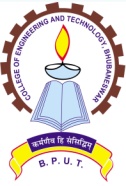 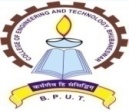 COLLEGE OF ENGINEERING & TECHNOLOGY,               (AN AUTONOMOUS & CONSTITUENT COLLEGE OF BPUT, ODISHA)TECHNO CAMPUS, MAHALAXMI VIHARBHUBANESWAR-751029NAAC ‘A’SC CATEGORY CANDIDATES (MERIT LIST)DEPARTMENT OF CHEMISTRY             COLLEGE OF ENGINEERING & TECHNOLOGY,               (AN AUTONOMOUS & CONSTITUENT COLLEGE OF BPUT, ODISHA)TECHNO CAMPUS, MAHALAXMI VIHARBHUBANESWAR-751029NAAC ‘A’COMMON MERIT-LIST SL. NO.NAME OF APPLICANTFATHERS NAMECATEGORYRANK1ROSHNI BEHERAPARIKSHITA BEHERASC12ROOTUPARNNA DASDWIJABAR DASSC23SRUTI SIMRONLAXMIDHAR BEHERASC34APARNA MOHAPATRALALATENDU MOHAPATRASC45AVILIPSA NAIKAVIMANYU NAIKSC56SUBHRANSU SEKHAR DASMAHESWAR DASSC6SL. NO.NAME OF APPLICANTFATHERS NAMECATEGORYRANK1ARPITA SAHOOKAILASH CHANDRA SAHOOGEN12DIPTI PATELDHIRAJLAL PATELGEN23BISHNU BIBHAB DASHLATE BIJAY KUMAR DASHGEN34AKANKSHA PATTNAIKDILLIP KUMAR PATTNAIKGEN45SAMIKSHYA SAHOORANJIT RANJAN SAHOOGEN56DEBOSMITA DASHSATRUGHNA DASHGEN67SWADESH SUNDAR DASAJAYA KUMAR DASGEN78SUBHASHREE PRIYADARSHINI DASSADANANDA DASGEN89SOURAV KUMAR DASSUSANTA KUMAR DASGEN910KHUSBOO AGARWALKANHIYA LAL AGARWALGEN1011ALENA NAYAKABHIRAM NAYAKGEN1112SONAKSHI DASBIKASH KUMAR DASGEN1213PRAGATI PRIYADARSHINI KHANDAIHARIHARA KHANDAIGEN1314AJAYA RANJAN JENAJANMEJAYA JENAGEN1415ANISHA SWAINBIKRAM SWAINGEN1516TAPASWINI PATISAROJ KUMAR PATIGEN1617ASHUTOSH MOHAPATRAASIS RANJAN MOHAPATRAGEN1718SK MOHAMMED JUNAIDSK RIZWAN ALIGEN1819SARITA NAYAKBANAMBAR NAYAKGEN1920ANJLI JAINSUSHIL JAINGEN2021SANDEEP KARAKSHAYA CHANDRA KARGEN2122ABHIJEET ROUTRAYSUKANTA ROUTRAYGEN2223PRIYANKA DASHDILLIP KUMAR DASHGEN2324SUBHASMITA NAYAKDAITARY NAYAKGEN2425RAHUL PALRABINDRA KUMAR PALGEN2526SAMAYA RANJAN SAHOOSIBARAM SAHOOGEN2627BANDANA MOHANTY BINAYAK MOHANTY GEN2728ABHIRAM PANIGRAHIBIRENDRA PANIGRAHIGEN2829ANURAG DASHGYANARANJAN DASHGEN2930SWAYAMPRABHA PRIYADARSINIA. RAMESWAR RAO SUBUDHIGEN3031PRAGYAN PARAMITA SWAINSADANANDA SWAINGEN3132PRANATI PANDAASHOK KUMAR PANDAGEN3233SOUMYARANJAN PABANSINGHNIRANJAN PABANSINGHGEN3334PRIYANKA SAHOOPRASANNA KUMAR SAHOOGEN3435PRATIKSHYA RAYPRADEEP KUMAR RAYGEN3536LATASHA KHATAIKALI PRASAD KHATAIGEN3637SWETASMITA PRADHANSANJAY KUMAR PRADHANGEN3738SAGAR RANASAMIR RANAGEN3839PRATYASHA BHANJAPRASANTA KUMAR BHANJAGEN3940NIBEDITA SAHOONARESH KUMAR SAHOOGEN4041CHINMAYA DASHMANORANJAN DASHGEN4142ARUNDHATI DASHRAJENDRA PRASAD DASHGEN4243PRAGATEE DASGURUPRASAD DASGEN4344ANJALI PANIGRAHIASHESH PANIGRAHIGEN4445SOMALIN DASKISHOR CHANDRA DASGEN4546JANMEJAY ROUT KULAMANI ROUT GEN4647ROSHNI BEHERAPARIKSHITA BEHERAGEN4748CHINMAYEE PRIYADARSHINICHATURBHUJA SWAINGEN4849SOHAIL RAHEMANSK LATIFUR RAHEMANGEN4950PANTULA CHANDANAP PRABHAKAR RAOGEN5051PRABINA KUMAR RATHMANORANJAN RATHGEN5152PRABHATI BISOIPRAMOD KUMAR BISOIGEN5253DIPTIRANI BEHERANARAYAN BEHERAGEN5354SNIGDHA SEPHALIKA ROUTSARAT KUMAR ROUTGEN5455SNEHANJALI BEHERASANTOSH KUMAR BEHERAGEN5556LOTAN KUMAR BISOIKAILASH CHANDRA BISOIGEN5657ROOTUPARNNA DASDWIJABAR DASGEN5758PRATYASHA PRIYADARSHINEE PRAHALLAD SWAINGEN5859LOPAMUDRA PARIJAJAJATI PARIJAGEN5960PALLABI SATPATHYNRUSINGH PRASAD SATPATHYGEN6061STITA PRAGYAN SATPATHYBISHNUPRASAD SATPATHYGEN6162BISUBA KANTA DASHBIBUDHENDU DASHGEN6263DEBIPRASAD BARIKPROMODKUMAR BARIKGEN6364BISMAYA SAHOOJALANDHAR SAHOOGEN6465KAMINI DASKAMAL LOCHAN DASGEN6566ANURAGA SWAINGADADHAR SWAINGEN6667RASHMIPRABHA BARIKSRIMANTA KUMAR BARIKGEN6768SWAYAMPRAVA SWAINRAMESH SWAINGEN6869AMARPRASAD PANDAPRAKASH CHANDRA PANDAGEN6970SWAPNA KHATUAUDAYANATH KHATUAGEN7071SWATI SAGARIKA DASHJAMINI RANJAN DASHGEN7172AKANKSHYA MISHRABISWA MOHAN MISHRAGEN7273SUBHASMITA SAHOOPRATAP KUMAR SAHOOGEN7374SRIYA DEHURYPRAMOD CHANDRA DEHURYGEN7475SRUTI SIMRONLAXMIDHAR BEHERAGEN7576GOURAV PRAKASHGANESWAR SAHUGEN7677SUNITA KARBIKASH RANJAN KARGEN7778SWARNAPRIYA SAHOOMALAYA KUMAR SAHOOGEN7879PREMACHANDA RATHPRASANTA KUMAR RATHGEN7980SRABANI ACHARYAKSHIROD BANDHU ACHARYAGEN8081PUNYATOYA ROUTBRAHMANANDA ROUTGEN8182UDAYABHANU SAMANTARAYBHASKAR SAMANTARAYGEN8283APARNA MOHAPATRALALATENDU MOHAPATRAGEN8384ASHISH KUMAR TRIPATHYMINAKETAN TRIPATHYGEN8485IPSITA PRIYADARSHINIUPENDRA KUMAR SAHOOGEN8586ANKITA TRIPATHYCHANDRA BHANU TRIPATHYGEN8687DIPTIMAYEE BISWALPARSURAM BISWALGEN8788SUBHALAXMI MOHANTAGOPAL CHANDRA MOHANTAGEN8889DIBYA SMRUTI MISHRASATYABRATA MISHRAGEN8990ALISHA MALLICK SANJIB MALLICK GEN9091GARGI BHUYANGOURANGA CHARAN BHUYANGEN9192PRITIREKHA DASHPRADEEP KUMAR DASHGEN9293KAJAL SAHUSANJAY KUMAR SAHUGEN9394MADHUSMITA BARICKKANHU CHARAN BARICKGEN9495ASHISH TRIPATHYSHIBARAMAN TRIPATHYGEN9596SWADESHPRIYA PANYSATYANANDA PANYGEN9697PRIYADARSHINI JENABHOLESWAR JENAGEN9798RASMITA SWAINDANDU SWAIN GEN9899SWETAPRIYA SAHOODILESWAR SAHOOGEN99100AVILIPSA NAIKAVIMANYU NAIKGEN100101SATYABRATA PATIMOHAN CHARAN PATIGEN101102CHINMAYEE MALLICKMANASHA RANJAN MALLICKGEN102103PRITINANDA BISWALBHAGIRATHI BISWALGEN103104GANESH PANIGRAHIANANDA PANIGRAHIGEN104105SIPRA ROUTRAMA CHANDRA ROUTGEN105106MANISH KUMAR PATNAIKISWAR CHANDRA PATNAIKGEN106107PRANGYA P PANISURA MADHAB PANIGEN107108RASMIREKHA PATTANAIKBIBHUTIBHUSAN PATTANAIKGEN108109DISHA CHHANDAMANORANJAN CHHANDAGEN109110SUBHASHREE DASKAMAL KUMAR DASGEN110111ANJALI NAYAKMARKANDA CHARAN NAYAKGEN111112ABHIPSA SAHOOJUGAL KISHOR SAHOOGEN112113LIPUN SAHOOBHABAGRAHI SAHOOGEN113114CHINMAYA KUMAR NAYAKNRUSINGHA CHARAN NAYAKGEN114115KHUSBOO SAHUKISHOR CHANDRA SAHUGEN115116SWOTONTRIKA PATTNAIKGIRIJA PRASANNA PATTNAIK GEN116117PRAVANJAN BEHERAPURUSOTTAM BEHERA GEN117118DEBAJANI SAHOOAMIYA KUMAR SAHOOGEN118119DHARMENDRA KUMAR SAHOOSURENDRA KUMAR SAHOOGEN119120SUBHRANSU SEKHAR DASMAHESWAR DASGEN120121PALLAVI ROYASHIS KUMAR RAYGEN121122KRISHNAKANTI SAHOOMANIRAM SAHOOGEN122123HRUSIKESH MOHANTYHAREKRUSHNA MOHANTYGEN123